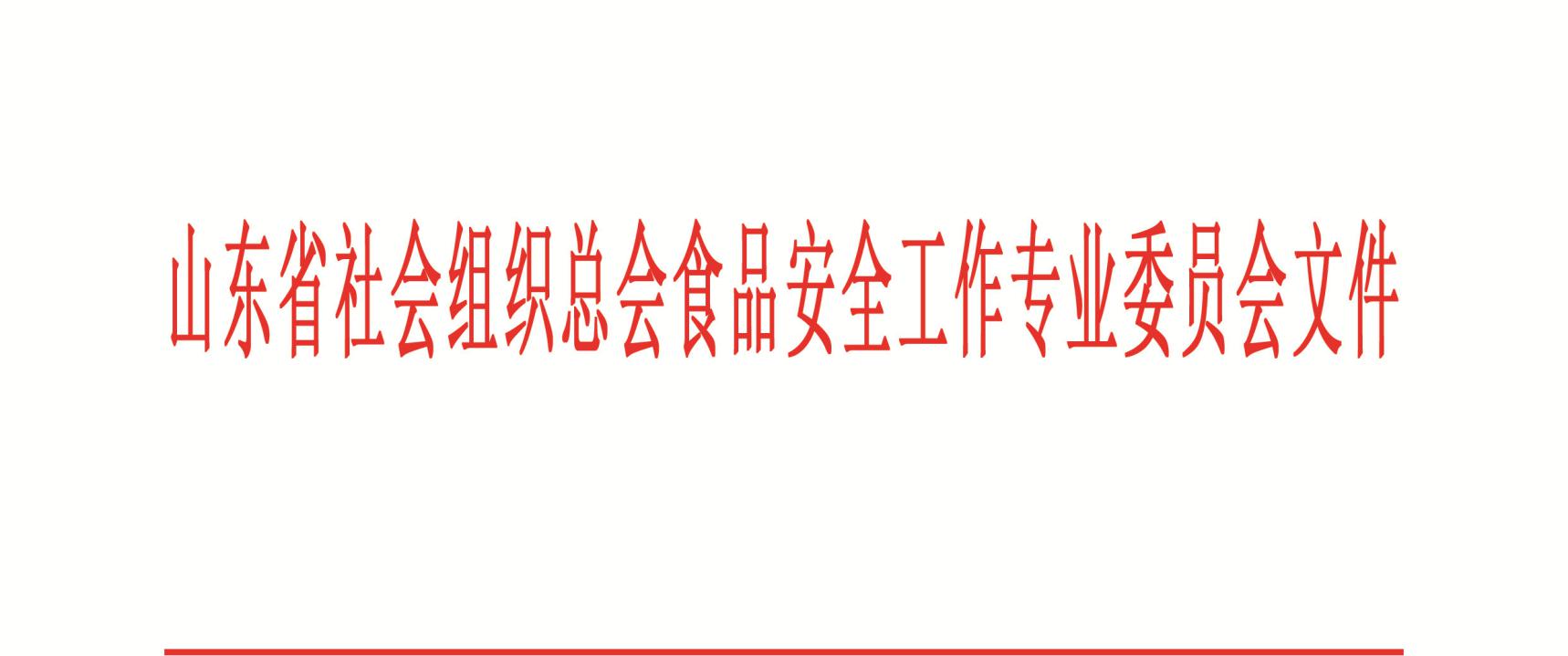 关于组织大社会·大公益“食品安全科普知识进社区”公益活动的通知各食安委成员单位：为贯彻落实党中央关于做好“六稳”工作、落实“六保”任务的决策部署，提高市民生活幸福指数，提升全民食品安全意识，满足市民多元化消费需求，推动城市夜经济发展，结合“双节”临近，经研究决定，组织大社会·大公益“食品安全科普知识进社区”公益活动，方案如下：一、时间：2020年8月14日下午16:00至21:00；地点：济南市天桥区尚品清河一区二、指导单位山东省市场监督管理局；山东省工业和信息化厅。三、主办单位：山东省社会组织总会；                              山东省消费者协会；山东省肉类协会。四、承办单位：山东省社会组织总会食品安全工作专业委员会； 山东安食企业管理有限公司；济南市天桥区泺口街道尚品清河居委会；山东食源安信息咨询有限公司。五、协办单位：   山东省火锅餐饮协会；山东省齐鲁膳艺餐饮研究院；山东省蜂业协会；北大资源物业山东分公司。    六、参与企业：临沂新程金锣肉制品集团有限公司济南维尔康实业集团有限公司济南黄老泰食品有限公司济南彦盛彦烂豆花火锅山东全亿佰食品有限公司山东如康清真食品有限公司济南念古香食品有限公司山东毕氏食品有限公司云侠餐饮管理有限公司（云侠客|云侠龙虾）枣庄市海石花蜂业有限公司中农农业发展（山东）有限公司济南德利源农业科技有限公司七、相关媒体山东省社会组织总会                                   2020年8月13日